ENGLESKI JEZIK – PRVI RAZRED – 4. SAT (27. 3. 2020.)Odite na IZZI. Link je:      https://hr.izzi.digital/DOS/109/112.html  (NEW BUILDING BLOCKS 1.,   IZZI digitalni obrazovni sadržaj)   Kliknite na Unit 4: Animals; PROČITAJOtvorite Lesson 2: TEN LITTLE DUCKLINGS  Let’s start! – Slušaj i ponovi nazive za mladunčad životinja s farme.Let’s learn! – Pogledaj i slušaj priču o mladunčadi.Let’s play some more! – Poslušaj i odaberi točnu fotografiju.			          Poslušaj i pridruži točan broj mladunaca njihovim mamama.			          Igraj memory i pronađi parove životinja i njihovih mladunaca.Prepiši i nacrtaj u bilježnicu. Koristi zelenu knjigu  (udžbenik) str. 35 za pomoć.Slikajte i stavite na grupu. Nemoj zaboraviti napisati ime.					BABY ANIMALSSeven ducklings.		  Six chicks.	            Five  kittens.		  Four puppies.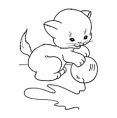 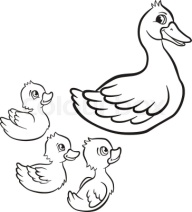 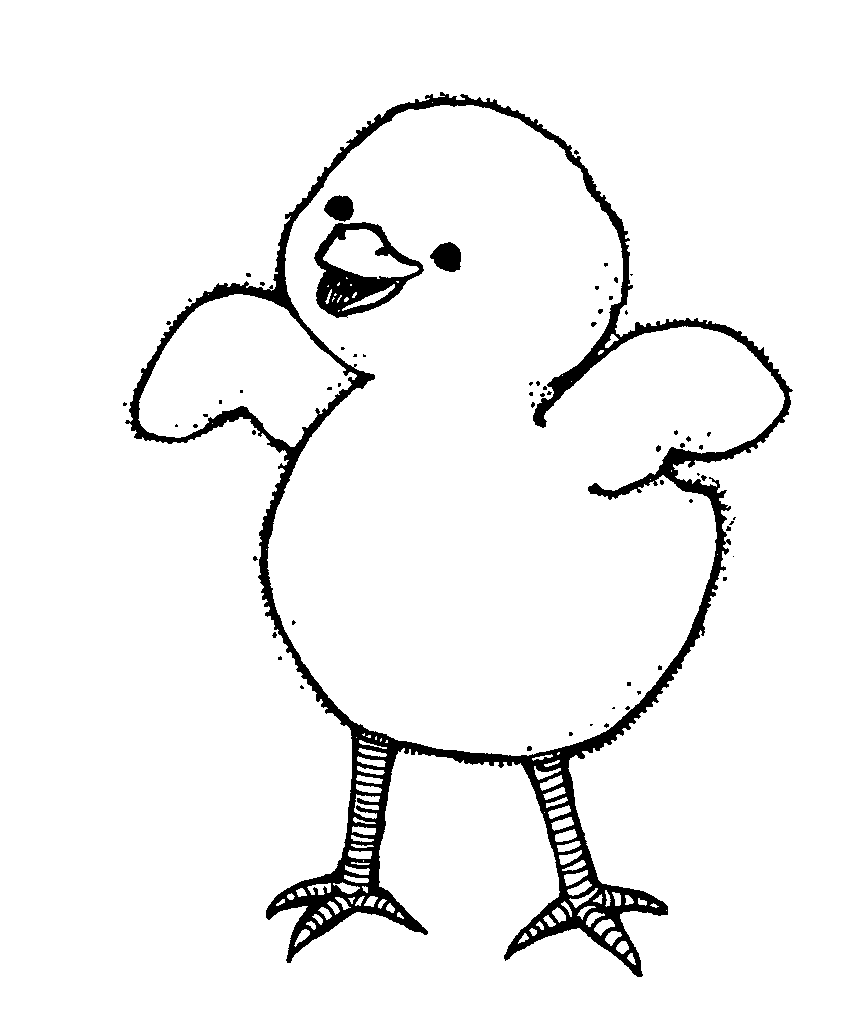 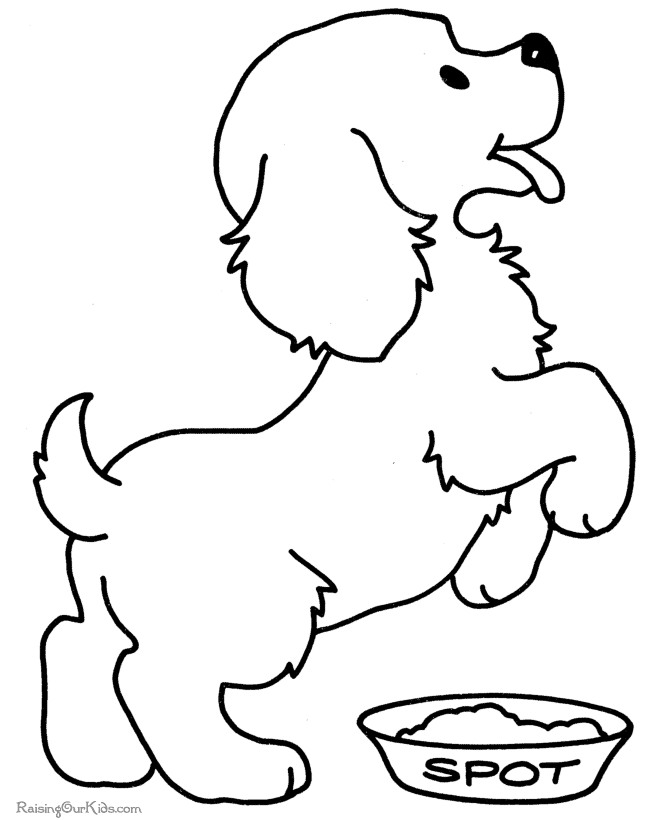 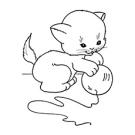 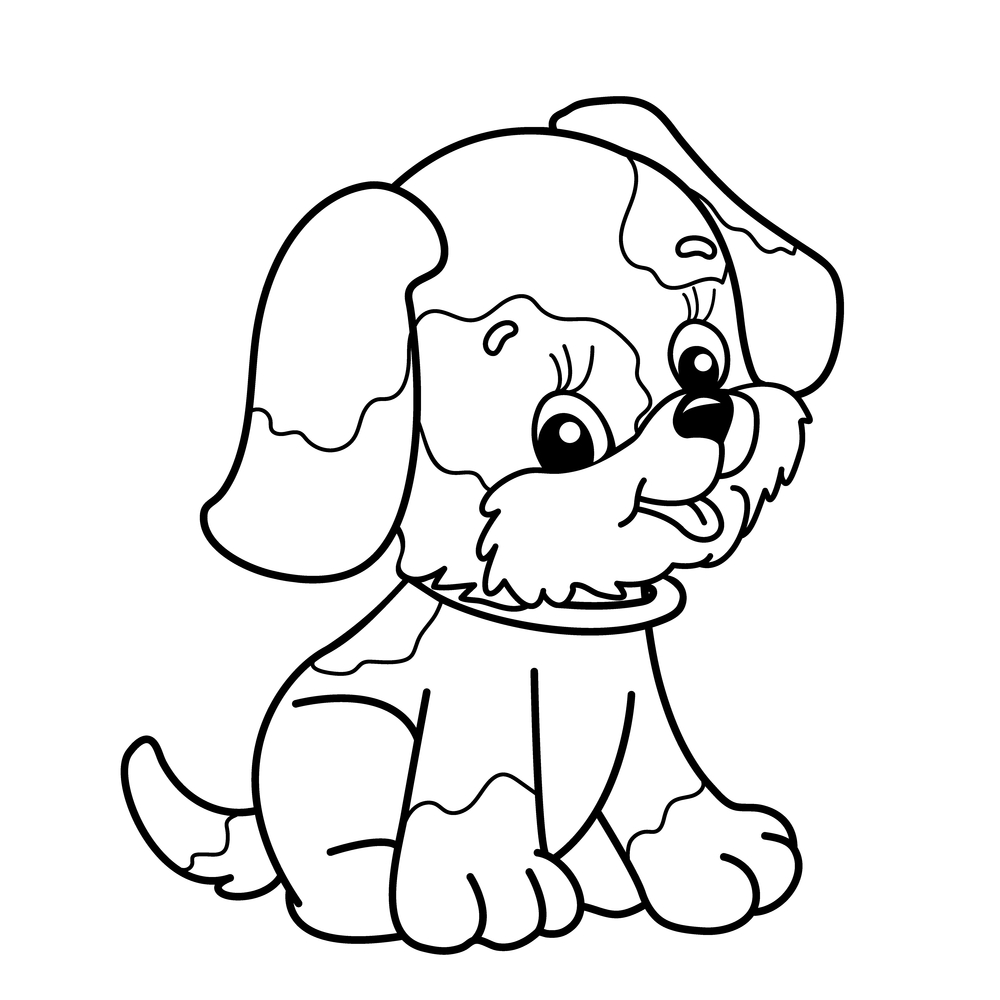 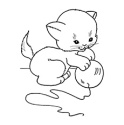 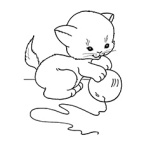 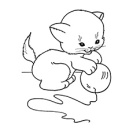  IGRAJ:Farm Animals    https://learningapps.org/7874783 